	1. KUŽELKÁŘSKÁ LIGA DOROSTU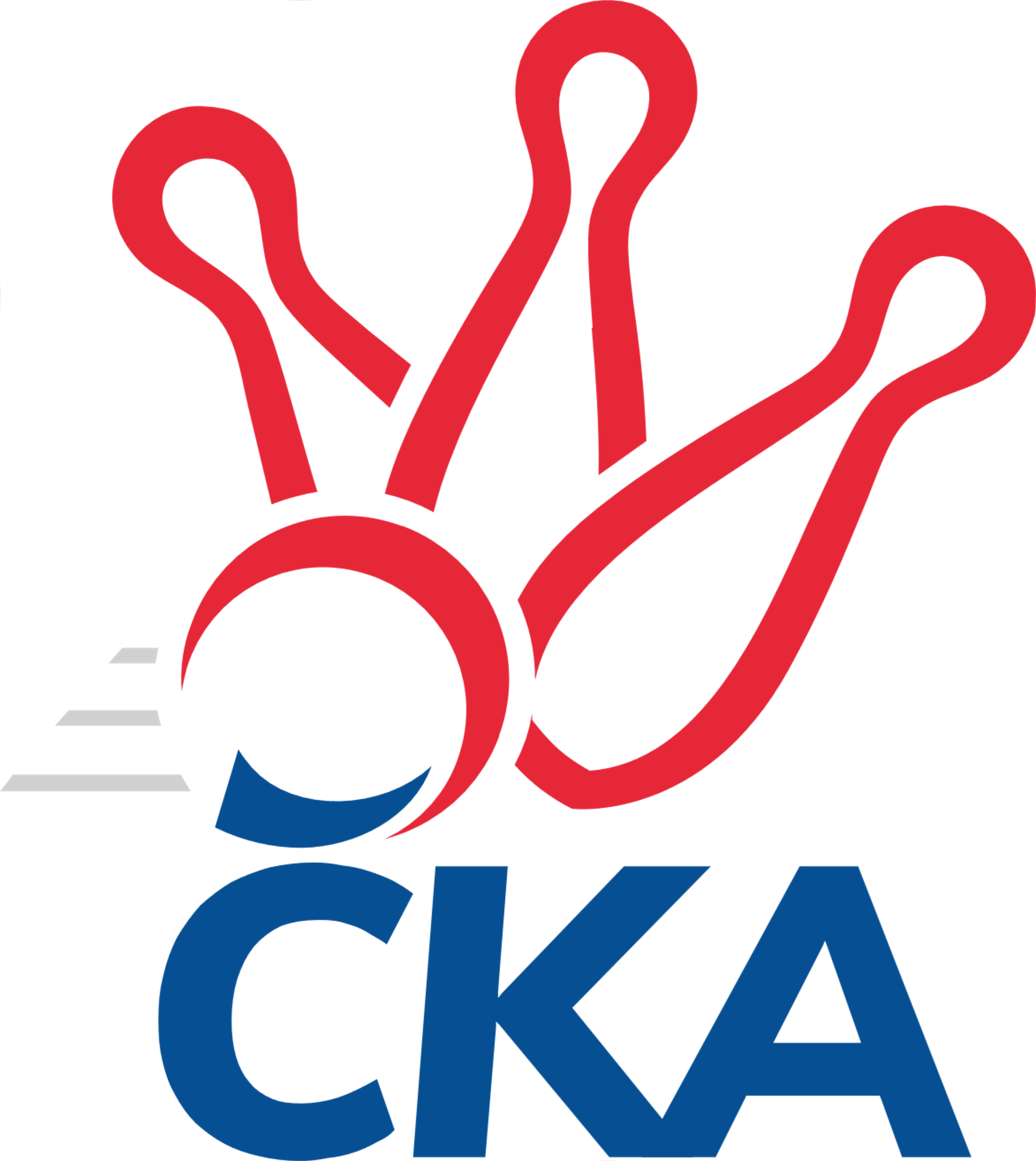 Č. 8Ročník 2019/2020	10.11.2019Nejlepšího výkonu v tomto kole: 1599 dosáhlo družstvo: TJ Valašské Meziříčí1.KLD D 2019/2020Výsledky 8. kolaSouhrnný přehled výsledků:TJ Valašské Meziříčí	- TJ Sokol Šanov 	2:0	1599:1509		10.11.TJ Spartak Přerov	- TJ Sokol Luhačovice	2:0	1597:1506		10.11.TJ Lokomotiva Valtice  	- KC Zlín	0:2	1550:1565		10.11.TJ Sokol Husovice	- TJ Sokol Vracov	0:2	1497:1554		10.11.Tabulka družstev:	1.	TJ Valašské Meziříčí	8	6	0	2	12 : 4 	 	 1583	12	2.	KC Zlín	8	6	0	2	12 : 4 	 	 1582	12	3.	TJ Spartak Přerov	8	6	0	2	12 : 4 	 	 1579	12	4.	TJ Sokol Vracov	8	6	0	2	12 : 4 	 	 1544	12	5.	TJ Lokomotiva Valtice 	8	3	0	5	6 : 10 	 	 1514	6	6.	TJ Sokol Šanov	8	3	0	5	6 : 10 	 	 1490	6	7.	TJ Sokol Luhačovice	8	1	0	7	2 : 14 	 	 1480	2	8.	TJ Sokol Husovice	8	1	0	7	2 : 14 	 	 1464	2Podrobné výsledky kola:	 TJ Valašské Meziříčí	1599	2:0	1509	TJ Sokol Šanov 	Marie Olejníková	126 	 129 	 140 	125	520 	  	 479 	 105	130 	 119	125	Aneta Sedlářová	Nikola Tobolová	147 	 123 	 146 	145	561 	  	 544 	 140	154 	 120	130	Kristýna Blechová	Martin Pavič	132 	 124 	 134 	128	518 	  	 486 	 118	113 	 126	129	Eliška Bártíkovározhodčí: Jaroslav ZajíčekNejlepší výkon utkání: 561 - Nikola Tobolová	 TJ Spartak Přerov	1597	2:0	1506	TJ Sokol Luhačovice	Ondřej Holas	128 	 139 	 111 	141	519 	  	 496 	 109	139 	 118	130	Michal Petráš	Václav Bařinka	108 	 134 	 132 	146	520 	  	 512 	 123	138 	 125	126	Jan Lahuta	Michaela Beňová	145 	 126 	 133 	140	544 	  	 498 	 115	135 	 106	142	Jakub Lahuta	Jakub Fabík	152 	 117 	 125 	139	533 	  	 0 	 	0 	 0		nikdo nenastoupilrozhodčí: Vladimír SedláčekNejlepší výkon utkání: 544 - Michaela Beňová	 TJ Lokomotiva Valtice  	1550	0:2	1565	KC Zlín	Tereza Filipová	139 	 127 	 153 	115	534 	  	 581 	 158	151 	 135	137	Samuel Kliment	Eliška Koňaříková	101 	 141 	 123 	99	464 	  	 487 	 121	121 	 116	129	Filip Vrzala	Martina Kapustová	116 	 115 	 117 	112	460 	  	 497 	 144	117 	 105	131	Adriana Svobodová	Tomáš Slížek	139 	 132 	 130 	151	552 	  	 480 	 120	125 	 119	116	Natálie Trochtovározhodčí:  Vedoucí družstevNejlepší výkon utkání: 581 - Samuel Kliment	 TJ Sokol Husovice	1497	0:2	1554	TJ Sokol Vracov	Martin Sedlák	127 	 108 	 136 	114	485 	  	 556 	 140	139 	 146	131	Tomáš Koplík ml.	Martin Želev	120 	 111 	 110 	111	452 	  	 485 	 123	119 	 124	119	Eliška Fialová	Ondřej Machálek	121 	 128 	 136 	140	525 	  	 513 	 128	135 	 115	135	Michal Šmýd	Matěj Oplt	111 	 121 	 133 	122	487 	  	 0 	 	0 	 0		nikdo nenastoupilrozhodčí: Tomáš ŽižlavskýNejlepší výkon utkání: 556 - Tomáš Koplík ml.Pořadí jednotlivců:	jméno hráče	družstvo	celkem	plné	dorážka	chyby	poměr kuž.	Maximum	1.	Tomáš Koplík  ml.	TJ Sokol Vracov	552.50	375.5	177.1	6.4	5/5	(576)	2.	Samuel Kliment 	KC Zlín	547.44	365.6	181.8	6.2	4/5	(581)	3.	Michaela Beňová 	TJ Spartak Přerov	547.17	361.7	185.5	3.7	4/5	(572)	4.	Martin Pavič 	TJ Valašské Meziříčí	534.75	363.6	171.2	7.8	5/5	(589)	5.	Nikola Tobolová 	TJ Valašské Meziříčí	530.20	353.8	176.5	5.2	5/5	(573)	6.	Petr Bakaj  ml.	TJ Sokol Šanov 	524.83	359.2	165.7	6.9	4/5	(567)	7.	Adriana Svobodová 	KC Zlín	519.55	356.4	163.2	7.3	5/5	(563)	8.	Marie Olejníková 	TJ Valašské Meziříčí	517.70	359.1	158.7	10.7	5/5	(538)	9.	Kristýna Blechová 	TJ Sokol Šanov 	512.00	357.1	155.0	7.3	5/5	(544)	10.	Natálie Trochtová 	KC Zlín	510.10	351.6	158.5	8.2	5/5	(531)	11.	Eliška Fialová 	TJ Sokol Vracov	509.15	349.5	159.7	7.5	5/5	(538)	12.	Jan Lahuta 	TJ Sokol Luhačovice	508.90	351.3	157.6	9.7	5/5	(535)	13.	Filip Vrzala 	KC Zlín	507.55	357.7	149.9	10.0	5/5	(541)	14.	Tomáš Slížek 	TJ Lokomotiva Valtice  	504.00	346.8	157.3	8.1	5/5	(552)	15.	Martina Kapustová 	TJ Lokomotiva Valtice  	503.60	351.9	151.8	9.5	5/5	(547)	16.	Ondřej Machálek 	TJ Sokol Husovice	503.20	345.9	157.4	11.9	5/5	(540)	17.	Ondřej Holas 	TJ Spartak Přerov	498.30	346.5	151.8	9.6	5/5	(533)	18.	Jakub Lahuta 	TJ Sokol Luhačovice	496.10	342.8	153.3	8.6	5/5	(551)	19.	Monika Kočí 	TJ Spartak Přerov	492.50	340.8	151.8	12.0	4/5	(519)	20.	Eliška Koňaříková 	TJ Lokomotiva Valtice  	490.90	347.6	143.4	11.3	5/5	(538)	21.	Martin Sedlák 	TJ Sokol Husovice	480.75	342.1	138.7	14.3	5/5	(528)	22.	Michal Šmýd 	TJ Sokol Vracov	480.00	336.7	143.4	15.0	5/5	(513)	23.	Michal Petráš 	TJ Sokol Luhačovice	474.65	337.0	137.7	14.5	5/5	(539)	24.	Matěj Sabo 	TJ Sokol Šanov 	464.00	330.0	134.0	13.6	4/5	(481)	25.	Aneta Sedlářová 	TJ Sokol Šanov 	462.63	333.4	129.3	13.5	4/5	(486)	26.	Klaudie Kittlerová 	TJ Sokol Husovice	389.90	281.7	108.2	22.9	5/5	(444)		Jakub Fabík 	TJ Spartak Přerov	568.00	370.8	197.3	3.3	3/5	(581)		Václav Bařinka 	TJ Spartak Přerov	528.00	367.8	160.2	6.8	2/5	(536)		Jiří Janšta 	KC Zlín	524.00	355.0	169.0	9.0	1/5	(524)		Klára Trojanová 	TJ Sokol Vracov	520.00	356.0	164.0	6.0	1/5	(520)		Tereza Filipová 	TJ Lokomotiva Valtice  	494.22	332.6	161.7	11.1	3/5	(534)		Martin Želev 	TJ Sokol Husovice	489.17	348.8	140.3	13.5	3/5	(533)		Matěj Oplt 	TJ Sokol Husovice	470.67	343.4	127.2	12.8	3/5	(487)		Eliška Bártíková 	TJ Sokol Šanov 	465.00	336.2	128.8	17.5	2/5	(486)		Nikola Plášková 	TJ Sokol Vracov	442.00	305.0	137.0	14.0	1/5	(442)		Pavla Prečanová 	TJ Spartak Přerov	429.00	334.0	95.0	26.0	1/5	(429)		Eliška Kudláčková 	TJ Sokol Luhačovice	325.00	244.0	81.0	28.0	1/5	(325)Sportovně technické informace:Starty náhradníků:registrační číslo	jméno a příjmení 	datum startu 	družstvo	číslo startu
Hráči dopsaní na soupisku:registrační číslo	jméno a příjmení 	datum startu 	družstvo	Program dalšího kola:9. kolo24.11.2019	ne	10:00	KC Zlín - TJ Sokol Husovice	24.11.2019	ne	10:00	TJ Sokol Šanov  - TJ Lokomotiva Valtice  	24.11.2019	ne	10:00	TJ Valašské Meziříčí - TJ Spartak Přerov	24.11.2019	ne	10:00	TJ Sokol Vracov - TJ Sokol Luhačovice	Nejlepší šestka kola - absolutněNejlepší šestka kola - absolutněNejlepší šestka kola - absolutněNejlepší šestka kola - absolutněNejlepší šestka kola - dle průměru kuželenNejlepší šestka kola - dle průměru kuželenNejlepší šestka kola - dle průměru kuželenNejlepší šestka kola - dle průměru kuželenNejlepší šestka kola - dle průměru kuželenPočetJménoNázev týmuVýkonPočetJménoNázev týmuPrůměr (%)Výkon3xSamuel KlimentZlín5814xSamuel KlimentZlín115.475814xNikola TobolováVal. Meziříčí5617xTomáš Koplík ml.Vracov110.345567xTomáš Koplík ml.Vracov5562xTomáš SlížekValtice 109.75523xTomáš SlížekValtice 5523xNikola TobolováVal. Meziříčí107.735612xKristýna BlechováŠanov5441xTereza FilipováValtice 106.135346xMichaela BeňováPřerov5445xMichaela BeňováPřerov105.63544